Муниципальное автономное  общеобразовательное учреждение«Лицей №5» Камышловского городского округаРАБОЧАЯ ПРОГРАММА УЧЕБНОГО ПРЕДМЕТА «МАТЕМАТИКА»Уровень образования: основное общее образованиеСтандарт: ФГОСУровень изучения предмета: базовыйНормативный срок изучения предмета:  2 годаКласс:  5-6 классыКамышлов, 2020  Нормативно – правовые основания разработки рабочей программы.Рабочая программа разработана в соответствии с Федеральным законом от 29 декабря 2012 г. № 273-ФЗ «Об образовании в Российской Федерации» п.3.6 ст.28, требованиями федерального государственного образовательного стандарта основного общего образования, на основе рабочей программы Виленкина Н.Я./авт.-сост.О.С. Кузнецова, Л.Н. Обознова. – Волгоград: Учитель, 2016, 95 с.к УМК Н.Я Виленкина.Учебный предмет «Математика» изучается в 5-6 классах: в 5 классе - 5 час в неделю (175 часов в год), в 6 классе – 5 часов в неделю (175 часов в год). За курс основного общего образования: 350 часов.Планируемые результаты освоения учебного предмета «Математика».Выпускник научится в 5-6 классах (для использования в повседневной жизни и обеспечения возможности успешного продолжения образования на базовом уровне)Элементы теории множеств и математической логикиОперировать на базовом уровне понятиями: множество, элемент множества, подмножество, принадлежность;задавать множества перечислением их элементов;находить пересечение, объединение, подмножество в простейших ситуациях.В повседневной жизни и при изучении других предметов:распознавать логически некорректные высказыванияЧислаоперировать на базовом уровне понятиями: натуральное число, целое число, обыкновенная дробь, десятичная дробь, смешанное число, рациональное число;использовать свойства чисел и правила действий при выполнении вычислений;использовать признаки делимости на 2, 5, 3, 9, 10 при выполнении вычислений и решении несложных задач;выполнять округление рациональных чисел в соответствии с правилами;сравнивать рациональные числа.В повседневной жизни и при изучении других предметов:оценивать результаты вычислений при решении практических задач;выполнять сравнение чисел в реальных ситуациях;составлять числовые выражения при решении практических задач и задач из других учебных предметовУравнения и неравенстваОперировать на базовом уровне понятиями: равенство, числовое равенство, уравнение, проверять справедливость числовых равенств и неравенств;Статистика и теория вероятностейПредставлять данные в виде таблиц, диаграмм, графиков;читать информацию, представленную в виде таблицы, диаграммы, графика.Текстовые задачиРешать несложные сюжетные задачи разных типов на все арифметические действия;строить схематический чертёж или другую краткую запись (таблица, схема, рисунок) как модель текста задачи, в которой даны значения тройки взаимосвязанных величин, с целью поиска решения задачи;осуществлять способ поиска решения задачи, в котором рассуждение строится от условия к требованию, при поиске решения задач, или от требования к условию;составлять план процесса решения задачи; выделять этапы решения задачи;интерпретировать вычислительные результаты в задаче, исследовать полученное решение задачи;знать различие скоростей объекта в стоячей воде, против течения и по течению реки;решать задачи на нахождение части числа и числа по его части;решать задачи разных типов (на работу, на покупки, на движение), связывающих три величины, выделять эти величины и отношения между ними;находить процент от числа, число по проценту от него, находить процентное снижение или процентное повышение величины;решать несложные логические задачи методом рассуждений.В повседневной жизни и при изучении других предметов:выдвигать гипотезы о возможных предельных значениях числового ответа задачи (делать прикидку)Геометрические фигурыОперировать на базовом уровне понятиями: фигура на плоскости и тело в пространстве,точка, отрезок, прямая, луч, ломаная, угол, многоугольник, треугольник и четырёхугольник, прямоугольник и квадрат, окружность и круг, прямоугольный параллелепипед, куб, шар. В повседневной жизни и при изучении других предметов:решать практические задачи с применением простейших свойств фигур. Измерения и вычислениявыполнять измерение длин, расстояний, величин углов, с помощью инструментов для измерений длин и углов;вычислять площади прямоугольников. В повседневной жизни и при изучении других предметов:вычислять расстояния на местности в стандартных ситуациях, площади прямоугольников ПостроенияИзображать изучаемые плоские фигуры и объёмные тела от руки и с помощью линейки и циркуля.В повседневной жизни и при изучении других предметов:выполнять простейшие построения на местности, необходимые в реальной жизниИстория математикиописывать отдельные выдающиеся результаты, полученные в ходе развития математики как науки;знать примеры математических открытий и их авторов, в связи с отечественной и всемирной историейВыпускник получит возможность научиться в 5-6 классах (для обеспечения возможности успешного продолжения образования на базовом и углублённом уровнях)Элементы теории множеств и математической логикиОперировать понятиями: множество, характеристики множества, элемент множества, пустое, конечное и бесконечное множество, подмножество, принадлежность, определять принадлежность элемента множеству, объединению и пересечению множеств; задавать множество с помощью перечисления элементов, словесного описания.В повседневной жизни и при изучении других предметов:распознавать логически некорректные высказывания; строить цепочки умозаключений на основе использования правил логики;ЧислаОперировать понятиями: натуральное число, множество натуральных чисел, целое число, множество целых чисел, обыкновенная дробь, десятичная дробь, смешанное число, рациональное число, множество рациональных чисел, геометрическая интерпретация натуральных, целых, рациональных;понимать и объяснять смысл позиционной записи натурального числа;выполнять вычисления, в том числе с использованием приёмов рациональных вычислений, обосновывать алгоритмы выполнения действий;использовать признаки делимости на 2, 4, 8, 5, 3, 6, 9, 10, 11, суммы и произведения при выполнении вычислений и решении задач, обосновывать признаки делимости;выполнять округление рациональных чисел с заданной точностью;упорядочивать числа, записанные в виде обыкновенной и десятичной дроби;находить НОД и НОК и использовать их при решении задач.оперировать понятием модуль числа, геометрическая интерпретация модуля числа.В повседневной жизни и при изучении других предметов:применять правила приближенных вычислений при решении практических задач и решении задач других учебных предметов;выполнять сравнение результатов вычислений при решении практических задач, в том числе приближенных вычислений;составлять и оценивать числовые выражения при решении практических задач и задач из других учебных предметов;Уравнения и неравенстваОперировать понятиями: равенство, числовое равенство, уравнение, корень уравнения, решение уравнения, числовое неравенство;Статистика и теория вероятностейОперировать понятиями: столбчатые и круговые диаграммы, таблицы данных, среднее арифметическое, извлекать, информацию, представленную в таблицах, на диаграммах;составлять таблицы, строить диаграммы на основе данных.В повседневной жизни и при изучении других предметов:извлекать, интерпретировать и преобразовывать информацию, представленную в таблицах и на диаграммах, отражающую свойства и характеристики реальных процессов и явленийТекстовые задачиРешать простые и сложные задачи разных типов, а также задачи повышенной трудности;использовать разные краткие записи как модели текстов сложных задач для построения поисковой схемы и решения задач;знать и применять оба способа поиска решения задач (от требования к условию и от условия к требованию);моделировать рассуждения при поиске решения задач с помощью граф-схемы;выделять этапы решения задачи и содержание каждого этапа;интерпретировать вычислительные результаты в задаче, исследовать полученное решение задачи;анализировать всевозможные ситуации взаимного расположения двух объектов и изменение их характеристик при совместном движении (скорость, время, расстояние) при решении задач на движение двух объектов как в одном, так и в противоположных направлениях;исследовать всевозможные ситуации при решении задач на движение по реке, рассматривать разные системы отсчёта;решать разнообразные задачи «на части», решать и обосновывать свое решение задач (выделять математическую основу) на нахождение части числа и числа по его части на основе конкретного смысла дроби;осознавать и объяснять идентичность задач разных типов, связывающих три величины (на работу, на покупки, на движение).выделять эти величины и отношения между ними, применять их при решении задач, конструировать собственные задач указанных типов.В повседневной жизни и при изучении других предметов:выделять при решении задач характеристики рассматриваемой в задаче ситуации, отличные от реальных (те, от которых абстрагировались), конструировать новые ситуации с учётом этих характеристик, в частности, при решении задач на концентрации, учитывать плотность вещества;решать и конструировать задачи на основе рассмотрения реальных ситуаций, в которых не требуется точный вычислительный результат;решать задачи на движение по реке, рассматривая разные системы отсчетаГеометрические фигурыОперировать понятиями фигура на плоскости и тело в пространстве,точка, отрезок, прямая, луч, ломаная, угол, многоугольник, треугольник и четырёхугольник, прямоугольник и квадрат, окружность и круг, прямоугольный параллелепипед, куб, шар, пирамида, цилиндр, конус; извлекать, интерпретировать и преобразовывать информацию о геометрических фигурах, представленную на чертежах.В повседневной жизни и при изучении других предметов:решать практические задачи с применением простейших свойств фигур Измерения и вычислениявыполнять измерение длин, расстояний, величин углов, с помощью инструментов для измерений длин и углов;вычислять площади прямоугольников, квадратов, объёмы прямоугольных параллелепипедов, кубов В повседневной жизни и при изучении других предметов:вычислять расстояния на местности в стандартных ситуациях, площади участков прямоугольной формы, объёмы комнат.ПостроенияИзображать изучаемые плоские фигуры и объёмные тела от руки и с помощью линейки, циркуля, компьютерных инструментов.В повседневной жизни и при изучении других предметов: выполнять простейшие построения на местности, необходимые в реальной жизни; оценивать размеры реальных объектов окружающего мираИстория математикиХарактеризовать вклад выдающихся математиков в развитие математики и иных научных областейДля слепых и слабовидящих обучающихся:владение правилами записи математических формул и специальных знаков рельефно-точечной системы обозначений Л.Брайля;умение читать рельефные графики элементарных функций на координатной плоскости, применять специальные приспособления для рельефного черчения;Для обучающихся с нарушениями опорно-двигательного аппарата:умение использования персональные средства доступа.Программа позволяет добиваться следующих результатов освоения образовательной программы основного общего образования:Личностные:1) ответственного отношения к учению, готовности и способности обучающихся к саморазвитию и самообразованию на основе мотивации к обучению и познанию;2) формирования коммуникативной компетентности в общении и сотрудничестве со сверстниками, старшими и младшими в образовательной, учебно-исследовательской, творческой и других видах деятельности;3) умения ясно, точно, грамотно излагать свои мысли в устной и письменной речи, понимать смысл поставленной задачи, выстраивать аргументацию, приводить примеры и контрпримеры;4) первоначального представления о математической науке как сфере человеческой деятельности, об этапах её развития, о её значимости для развития цивилизации;5) критичности мышления, умения распознавать логически некорректные высказывания, отличать гипотезу от факта;6) креативности мышления, инициативы, находчивости, активности при решении арифметических задач;7) умения контролировать процесс и результат учебной математической деятельности;8) формирования способности к эмоциональному восприятию математических объектов, задач, решений, рассуждений;Метапредметные:1) способности самостоятельно планировать альтернативные пути достижения целей, осознанно выбирать наиболее эффективные способы решения учебных и познавательных задач;2) умения осуществлять контроль по образцу и вносить необходимые коррективы;3) способности адекватно оценивать правильность или ошибочность выполнения учебной задачи, её объективную трудность и собственные возможности её решения;4) умения устанавливать причинно-следственные связи; строить логические рассуждения, умозаключения (индуктивные, дедуктивные и по аналогии) и выводы;5) умения создавать, применять и преобразовывать знаково-символические средства, модели и схемы для решения учебных и познавательных задач;6) развития способности организовывать учебное сотрудничество и совместную деятельность с учителем и сверстниками: определять цели, распределять функции и роли участников, взаимодействовать и находить общие способы работы; умения работать в группе: находить общее решение и разрешать конфликты на основе согласования позиций и учёта интересов; слушать партнёра; формулировать, аргументировать и отстаивать своё мнение;7) формирования учебной и общепользовательской компетентности в области использования информационно-коммуникационных технологий (ИКТ-компетентности);8) первоначального представления об идеях и о методах математики как об универсальном языке науки и техники;9) развития способности видеть математическую задачу в других дисциплинах, в окружающей жизни;10) умения находить в различных источниках информацию, необходимую для решения математических проблем, и представлять её в понятной форме; принимать решение в условиях неполной и избыточной, точной и вероятностной информации;11) умения понимать и использовать математические средства наглядности (рисунки, чертежи, схемы и др.) для иллюстрации, интерпретации, аргументации;12) умения выдвигать гипотезы при решении учебных задач и понимания необходимости их проверки;13) понимания сущности алгоритмических предписаний и умения действовать в соответствии с предложенным алгоритмом;14) умения самостоятельно ставить цели, выбирать и создавать алгоритмы для решения учебных математических проблем;15) способности планировать и осуществлять деятельность, направленную на решение задач исследовательского характера;Предметные:1) умения работать с математическим текстом (структурирование, извлечение необходимой информации), точно и грамотно выражать свои мысли в устной и письменной речи, применяя математическую терминологию и символику, использовать различные языки математики (словесный, символический, графический), развития способности обосновывать суждения, проводить классификацию;2) владения базовым понятийным аппаратом: иметь представление о числе, дроби, процентах, об основных геометрических объектах (точка, прямая, ломаная, угол, многоугольник, многогранник, круг, окружность, шар, сфера и пр.), формирования представлений о статистических закономерностях в реальном мире и различных способах их изучения;3) умения выполнять арифметические преобразования рациональных выражений, применять их для решения учебных математических задач и задач, возникающих в смежных учебных предметах;4) умения пользоваться изученными математическими формулами;5) знания основных способов представления и анализа статистических данных; умения решать задачи с помощью перебора всех возможных вариантов;6) умения применять изученные понятия, результаты и методы при решении задач из различных разделов курса, в том числе задач, не сводящихся к непосредственному применению известных алгоритмов.Контрольно-измерительные материалыДля оценки достижений учащегося используются следующие виды и формы контроля:Контрольная работаТест (см. Приложение 1)ЗачетМатематический диктантВзаимоконтрольСамоконтрольВ 5 классе предусмотрено 14 контрольных работВ 6 классе предусмотрено 15 контрольных работОсновной инструментарий для оценивания результатовОценка устных ответов учащихся по математикеОтвет оценивается отметкой «5», если ученик:полно раскрыл содержание материала в  объеме, предусмотренном программой иучебником;изложил материал грамотным языком в определенной логической последовательности, точно используя математическую терминологию и символику;правильно выполнил рисунки, чертежи, графики, сопутствующие ответу;показал умение иллюстрировать теоретические положения конкретными примерами, применять их в новой ситуации при выполнении практического задания;продемонстрировал усвоение ранее изученных сопутствующих вопросов, сформированность и устойчивость используемых при отработке умений и навыков;отвечал самостоятельно без наводящих вопросов учителя. Возможны одна - две неточности при освещении второстепенных вопросов или в выкладках, которые ученик легко исправил по замечанию учителя.Ответ оценивается отметкой «4», если он удовлетворяет в основном требованиям на оценку «5», но при этом имеет один из недостатков:в изложении допущены небольшие пробелы, не исказившие математическое содержание ответа;допущены один – два недочета при освещении основного содержания ответа, исправленные по замечанию учителя;допущены ошибка или более двух недочетов при освещении второстепенных вопросов или в выкладках, легко исправленные по замечанию учителя.Отметка «3» ставится в следующих случаях:неполно или непоследовательно раскрыто содержание материала, но показано общее понимание вопроса и продемонстрированы умения, достаточные для дальнейшего усвоения программного материала (определенные «Требованиями к математической подготовке учащихся»);имелись затруднения или допущены ошибки в определении понятий, использовании математической терминологии, чертежах, выкладках, исправленные после нескольких наводящих вопросов учителя;ученик не справился с применением теории в новой ситуации при выполнении практического задания, но выполнил задания обязательного уровня сложности по данной теме;при знании теоретического материала выявлена недостаточная сформированность основных умений и навыков.Отметка «2» ставится в следующих случаях:не раскрыто основное содержание учебного материала;обнаружено незнание или непонимание учеником большей или наиболее важной части учебного материала;допущены ошибки в определении понятий, при использовании математической терминологии, в рисунках, чертежах или графиках, в выкладках, которые не исправлены после нескольких наводящих вопросов учителя.Отметка «1» ставится, если:ученик обнаружил полное незнание и непонимание изучаемого учебного материала или не смог ответить ни на один из поставленных вопросов по изучаемому материалу.Оценка письменных контрольных работ учащихся по математикеОтметка «5» ставится, если:работа выполнена полностью;в логических  рассуждениях и обоснованиях решения нет пробелов и ошибок;в решении нет математических ошибок (возможна одна неточность, описка, не являющаяся следствием незнания или непонимания учебного материала).Отметка «4» ставится, если:работа выполнена полностью, но обоснования шагов решения недостаточны (если умение обосновывать рассуждения не являлось специальным объектом проверки);допущена одна ошибка или два-три недочета в выкладках, рисунках, чертежах или графиках (если эти виды работы не являлись специальным объектом проверки).Отметка «3» ставится, если:допущены более одной ошибки или более двух-трех недочетов в выкладках, чертежах или графиках, но учащийся владеет обязательными умениями по проверяемой теме.Отметка «2» ставится, если:допущены существенные ошибки, показавшие, что учащийся не владеет обязательными умениями по данной теме в полной мере.Отметка «1» ставится, если:работа показала полное отсутствие у учащегося обязательных знаний и умений по проверяемой теме или значительная часть работы выполнена не самостоятельно.Общая классификация ошибокГрубыми считаются ошибки:незнание определения основных понятий, законов, правил, основных положений теории, незнание формул, общепринятых символов обозначений величин, единиц их измерения;незнание наименований единиц измерения;неумение выделить в ответе главное;неумение применять знания, алгоритмы для решения задач;неумение делать выводы и обобщения;неумение читать и строить графики;потеря корня или сохранение постороннего корня;отбрасывание без объяснений одного из них;равнозначные им ошибки;вычислительные ошибки, если они не являются опиской;логические ошибки.К негрубым ошибкам следует отнести:неточность формулировок, определений, понятий, теорий, вызванная неполнотой охвата основных признаков определяемого понятия или заменой одного - двух из этих признаков второстепенными;неточность графика;нерациональный метод решения задачи или недостаточно продуманный план ответа (нарушение логики, подмена отдельных основных вопросов второстепенными);нерациональные методы работы со справочной и другой литературой;неумение решать задачи, выполнять задания в общем виде.Недочетами являются:нерациональные приемы вычислений и преобразований;небрежное выполнение записей, чертежей, схем, графиков.Содержание учебного предмета «Математика»АрифметикаНатуральные числа. Натуральный ряд. Десятичная система счисления. Арифметические действия с натуральными числами. Свойства арифметических действий. Понятиео степени с натуральным показателем. Квадрат и куб числа. Числовые выражения, значение числового выражения. Порядок действий в числовых выражениях, использование скобок. Решение текстовых задач арифметическими способами. Делители и кратные. Наибольший общий делитель; наименьшее общее кратное. Свойства делимости. Признаки делимости на 2, 3, 5, 9, 10. Простые и составные числа. Разложение натурального числа на простые множители. Деление с остатком.Дроби. Обыкновенные дроби. Основное свойство дроби. Сравнение обыкновенных дробей. Арифметические действия с обыкновенными дробями. Нахождение части от целого и целого по его части. Десятичные дроби. Сравнение десятичных дробей. Арифметические действия с десятичными дробями. Представление десятичной дроби в виде обыкновенной дроби и обыкновенной в виде десятичной. Отношение. Пропорция; основное свойство пропорции. Проценты; нахождение процентов от величины и величины по её процентам; выражение отношения в процентах. Решение текстовых задач арифметическими способами.Рациональные числа. Положительные и отрицательные числа, модуль числа. Изображение чисел точками координатной прямой; геометрическая интерпретация модуля числа. Множество целых чисел. Множество рациональных чисел. Сравнение рациональных чисел. Арифметические действия с рациональными числами. Свойства арифметических действий.Измерения, приближения, оценки. Зависимости между величинами. Единицы измерения длины, площади, объёма,массы, времени, скорости. Примеры зависимостей междувеличинами скорость, время, расстояние; производительность, время, работа; цена, количество, стоимость и др.Представление зависимостей в виде формул. Вычисления поформулам. Решение текстовых задач арифметическими способами.Элементы алгебрыИспользование букв для обозначения чисел; для записисвойств арифметических действий. Буквенные выражения (выражения с переменными). Числовое значение буквенного выражения. Уравнение, корень уравнения. Нахождение неизвестных компонентов арифметических действий. Декартовы координаты на плоскости. Построение точки по её координатам, определение координат точки на плоскости.Описательная статистика. Вероятность.Комбинаторика. МножестваПредставление данных в виде таблиц, диаграмм. Понятиео случайном опыте и событии. Достоверное и невозможное события. Сравнение шансов. Решение комбинаторных задач перебором вариантов. Множество, элемент множества. Пустое множество. Подмножество. Объединение и пересечение множеств. Иллюстрация отношений между множествами с помощью диаграмм Эйлера — Венна.Наглядная геометрияНаглядные представления о фигурах на плоскости: прямая,отрезок, луч, угол, ломаная, многоугольник, правильный многоугольник, окружность, круг. Четырёхугольник, прямоугольник, квадрат. Треугольник, виды треугольников. Изображение геометрических фигур. Взаимное расположение двух прямых, двух окружностей, прямой и окружности. Длина отрезка, ломаной. Периметр многоугольника. Единицы измерения длины. Измерение длины отрезка, построение отрезка заданной длины. Угол. Виды углов. Градусная мера угла. Измерение и построение углов с помощью транспортира. Понятие площади фигуры; единицы измерения площади. Площадь прямоугольника, квадрата. Равновеликие фигуры. Наглядные представления о пространственных фигурах: куб, параллелепипед, призма, пирамида, шар, сфера, конус, цилиндр. Изображениепространственных фигур. Примеры сечений. Многогранники,правильные многогранники. Примеры развёрток многогранников, цилиндра и конуса. Понятие объёма; единицы объёма. Объём прямоугольного параллелепипеда, куба. Понятие о равенстве фигур. Центральная, осевая и зеркальная симметрии. Изображение симметричных фигур.Математика в историческом развитииИстория формирования понятия числа: натуральные числа,дроби, недостаточность рациональных чисел для геометрических измерений, иррациональные числа. Старинные системы записи чисел. Дроби в Вавилоне, Египте, Риме. Открытие десятичных дробей. Старинные системы мер. Десятичные дроби и метрическая система мер. Появление отрицательных чисел и нуля. Л. Магницкий. Л. Эйлер.5класс(175 ч)Натуральные числа и шкалы (18 часов)Натуральное число, множество натуральных чисел и его свойства, изображениенатуральных чисел точками на числовой прямой. Натуральный ряд. Десятичная система счисления.Различие между цифрой и числом. Позиционная запись натурального числа, поместное значение цифры, разряды и классы, соотношение между двумя соседними разрядными единицами, чтение и запись натуральных чисел.Старинные системы записи чисел. Дроби в Вавилоне, Египте, Риме. Форма и размер. Точка, отрезок, ломаная. Длина отрезка. Измерение отрезков, единицы измерения длины. Зависимость между величинами.Старинные системы мер. Треугольник и четырехугольник. Многоугольник. Плоскость, прямая, луч. Понятие о сравнении двух чисел, математическая запись сравнений, способы сравнения чисел.Использование свойств натуральных чисел в решении задач.Решение логических задач. Решение логических задач с помощью графов,таблиц.Сложение и вычитание натуральных чисел (20 часов)Сложение и вычитание, их компоненты, связь между ними, нахождение суммы и разности,изменение суммы и разности при изменении компонентов сложения и вычитания. Запись числа в виде суммы разрядных слагаемых. Числовое выражение и его значение. Свойства арифметических действий. Использование букв для обозначения чисел, вычисление значения алгебраического выражения, применение алгебраических выражений для записи свойств арифметических действий, преобразование алгебраических выражений. Уравнение. Использование свойств натуральных чисел в решении задач. Зависимости между величинами: производительность, время, работа; цена, количество, стоимость и др. Решение арифметическим методом простых текстовых задач и задач повышенной трудности. Использование таблиц, схем, чертежей, других средств представления данных при решении задачи. План и этапы решения задачи.Анализ решения.Проверка решения, проверка обратным действием. Решение логических задач. Решение логических задач с помощью графов, таблиц.Умножение и деление натуральных чисел (21 час)Умножение  и  деление,  их  компоненты,  связь  между  ними,  умножение и сложение встолбик, деление уголком, проверка результата с помощью прикидки и обратного действия. Деление с остатком и без остатка на множестве натуральных чисел, свойства деления с остатком. Практические задачи на деление с остатком. Переместительный и сочетательный законы сложения и умножения, распределительный закон умножения, обоснование алгоритмоввыполнения действий. Применение алгебраических выражений для записи свойстварифметических действий, преобразование алгебраических выражений. Решение задач алгебраическим методом. Решение задач на части. Числовое выражение и его значение, порядок выполнения действий, использование скобок. Понятие о степени с натуральным показателем. Степень числа. Квадрат и куб числа. Порядок выполнения действий в выражениях, содержащих степень, вычисление значений выражений, содержащих степень. Использование свойств натуральных чисел в решении задач. Решение логических задач. Решение логических задач спомощью графов, таблиц.Площади и объемы (15 часов)Формулы. Зависимости между величинами: скорость, время, расстояние. Анализвозможных ситуаций взаимного расположения объектов при их движении. Фигура на плоскости. Понятие о площади фигуры. Измерение площадей с помощью палетки. Прямоугольник и квадрат. Вычисление площади прямоугольника. Единицы измерения площади. Зависимость между величинами. Тело в пространстве. Прямоугольный параллелепипед, куб. Понятие об объёме тела. Единицы измерения объема и массы. Зависимость между величинами. Вычисление объёма прямоугольного параллелепипеда.Решение практических задач с применением простейших свойств фигур.Обыкновенные дроби (26 часов)Окружность и круг, центр и радиус. Доля, часть, дробное число, дробь. Правильные и неправильные дроби. Сравнение обыкновенных дробей. Сложение и вычитание обыкновенныхдробей с одинаковыми знаменателями. Решение задач на нахождение части числа и числа по его части. Дробное число как результат деления. Смешанное число. Запись натурального числа в виде дроби с заданным знаменателем, преобразование смешанного числа в неправильную дробь и наоборот. Сложение и вычитание смешанных чисел. Решение логических задач. Решениелогических задач с помощью графов, таблиц.Десятичные дроби. Сложение и вычитание десятичных дробей. (13 часов)Открытие десятичных дробей. Целая и дробная часть десятичной дроби. Преобразованиедесятичных дробей в обыкновенные. Сравнение десятичных дробей. Сложение и вычитание десятичных дробей. Необходимость округления. Правило округления натуральных чисел. Округление десятичных дробей. Решение логических задач. Решение логических задач с помощьюграфов, таблиц.Умножение и деление десятичных дробей (25 часов)Умножение и деление десятичных дробей на натуральные числа. Умножение и делениедесятичных дробей. Десятичные дроби и метрическая система мер. Среднее арифметическое двух чисел. Изображение среднего арифметического двух чисел на числовой прямой. Решение практических задач с применением среднего арифметического. Среднее арифметическоенескольких чисел. Решение логических задач. Решение логических задач с помощью графов, таблиц.Инструменты для вычислений и измерений (15 часов)Микрокалькулятор.  Вычисление  процентов  от  числа  и  числа  по  известному  проценту,выражение отношения в процентах. Решение задач на проценты. Решение практических задач с процентами. Угол. Прямой и развернутый угол. Чертежный треугольник. Транспортир. Градусная мера угла, измерение углов транспортиром, единицы измерения углов. Круговые диаграммы. Извлечение информации из диаграмм. Изображение диаграмм по числовым данным. Решение логических задач. Решение логических задач с помощью графов,таблиц.Повторение (17 часов)6 класс (175 ч)Повторение изученного материала за курс 5 класса (5 часа)Десятичные  дроби.  Действия  с  десятичными  дробями.  Проценты.  Решение  задач  напроценты.Обыкновенные дроби.Делимость чисел (20 ч)Делители и кратные. Свойство делимости суммы (разности) на число. Признаки делимостина 2, 3, 5, 9, 10. Признаки делимости на4, 6, 8, 11.Обоснование признаков делимости. Решение практических задач с применением признаков делимости. Простые и составные числа, решетоЭратосфена.Разложение натурального числа на множители,разложение на простые множители. Количество делителей числа, процесс разложения на множители, представление об основной теореме арифметики. Делитель и его свойства,общий делитель,наибольший общий делитель,взаимно простые числа, нахождение наибольшего общего делителя. Кратное и его свойства, общее кратное, наименьшее общее кратное, способы нахождения наименьшего общего кратного.Сложение и вычитание дробей с разными знаменателями (22ч)Основное   свойства   дробим.   Сокращение   дробей.   Приведение дробей к общемузнаменателю. Сравнение, сложение и вычитание дробей с разными знаменателями. Сложение и вычитание смешанных чисел.Умножение и деление обыкновенных дробей (30 ч)Умножение дробей. Нахождение дроби от числа. Распределительный закон умножения.Применение распределительного свойства умножения. Взаимно обратные числа. Деление. Нахождение числа по его дроби. Пирамида. Дробные выражения. Арифметические действия со смешанными числами. Разные приемы выполнения действий с дробными числами. Способырационализации вычислений и их применение при изучении математики.Отношения и пропорции (19 ч)Отношения. Отношение длин, площадей,объѐмов. Пропорции. Основное свойство пропорций. Прямая и обратная пропорциональные зависимости. Свойства пропорций, применение пропорций и отношений при решении задач. Масштаб на плане и карте. Длина окружности.Площадь круга. Шар.Рациональные числа.Положительные и отрицательные числа (13 ч)Координаты на прямой. Цилиндр. Изображение чисел на числовойпрямой.Противоположные числа. Изменение величин. Сравнение чисел. Модуль числа, геометрическая интерпретация модуля числа. Конус.Изображение пространственных фигур. Примеры сечений. Многогранники, правильные многогранники. Примеры развѐрток многогранников, цилиндра и конуса.Сложение и вычитание положительных и отрицательных чисел (11 ч)Сложение  чисел  с  помощью  координатной  прямой.  Сложение  отрицательных  чисел.Сложение чисел с разными знаками. Вычитание.Умножение и деление положительных и отрицательных чисел (12 ч)Умножение.  Деление.  Множество,  характеристическое  свойство  множества, элементмножества, пустое,конечное,бесконечное множество. Подмножество. Отношение принадлежности, включения, равенства. Элементы множества, способы задания множеств, распознавание подмножеств и элементов подмножеств с использованием кругов Эйлера.Множество целых чисел. Рациональные числа.Преобразование обыкновенных дробей вдесятичные дроби.Конечные и бесконечные десятичные дроби.Действия с рациональными числами. Свойства действий с рациональными числами.История формирования понятия числа:натуральные числа, дроби, недостаточность рациональных чисел для геометрических измерений, иррациональные числа. Появление отрицательных чисел и нуля. Л. Магницкий. Л. Эйлер.Пересечение и объединение множеств. Разность множеств,дополнение множества, Интерпретация операций над множествами с помощью кругов Эйлера.Истинность и ложность высказывания. Сложные и простые высказывания. Отрицание высказываний. Операции над высказываниями: и, или, не. Условные высказывания (импликации).Решение уравнений (15 ч)Раскрытие скобок. Коэффициент. Подобные слагаемые. Решение уравнений.Координаты на плоскости (13 ч)Перпендикулярные  прямые.  Параллельные  прямые.  Декартовы  координаты на плоскости.Координатная плоскость. Построение точки по еѐ координатам, определение координат точки на плоскости.Столбчатые диаграммы. Извлечение информации из диаграмм. Изображение диаграмм почисловым данным. Графики.Центральная,осевая и зеркальная симметрии.Изображениесимметричных фигур.Повторение. Решение задач (15 ч)Систематизация и обобщение курса математики 5 – 6 классов.Тематическое планирование с указанием количества часов на  каждую тему5 классТематическое  планирование с указанием количества часов на  каждую тему 6 классВиды практических заданий:МД – математический диктантСР – самостоятельная работаКР – контрольная работаИР – индивидуальная работа для детей ЗПР ТестУчебно-методическое обеспечение и материально- техническое обеспечение учебного процессаДля обучающихся:Н. Я. Виленкин «Математика 6 класс». Учебник для 6 класса общеобразовательных учреждений. – М.: Мнемозина, 2013Жохов В.И. Математический тренажер. 6 класс: пособие для учителей и учащихся/ В.И. Жохов, В.Н. Погодин. – М.: Мнемозина, 2011.Математика: Учебник для 6 кл.общеобразоват. учреждений/Н.Я.Виленкин, В.И.Жохов, А.С.Чесноков, С.И.Шварцбурда - М.: Мнемозина, 2012.Дидактические материалы по математике. 6 класс. Чесноков А.С., Нешков К. И., издательство "Мнемозина", г. Москва 2008 Дополнительная литература:Агаханов, Н. X. Математика. Всероссийские олимпиады. 5-11 классы / Н. X. Агаханов. - М. : Просвещение, 2010.Арутюнян, Е. Б. Математические диктанты для 5-9 классов : книга для учителя / Е. Б. Арутюнян. - М. : Просвещение, 2010.Волович, М. Б. Ключ к пониманию математики. 5-6 классы / М. Б. Волович. - М. : Аквариум, 2010.Джумаева, О. А. Математика. 5 класс : поурочное планирование / О. А. Джумаева. - Саратов: Лицей, 2010.Коваленко, В. Г. Дидактические игры на уроках математики : книга для учителя / В. Г. Коваленко. - М.: Просвещение, 2010.Фарков, А. В. Математические олимпиады в школе. 5-11 классы / А. В. Фарков. - М. : Айрис-Пресс, 2010.Чесноков, А. С. Дидактические материалы по математике для 5 класса / А. С. Чесноков, К. И. Мешков. - М. : Классике Стиль, 2010.Шарыгин, Я. Ф. Задачи на смекалку. 5-6 классы : пособие для учащихся общеобразовательных учреждений / И. Ф. Шарыгин, А. В. Шевкин. - М.: Просвещение, 2010.Я иду на урок математики : 5 класс : книга для учителя / сост. И. Л. Соловейчик. - М.: Первое сентября, 2010. - (Библиотека «Первого сентября»).Интернет-ресурсы:www.festival.1september.ru – Я иду на урок математики (методические разработки)http://school-collection.edu.ru − хранилище единой коллекции цифровых образовательных ресурсов, где представлен широкий выбор электронных пособий;http://wmolow.edu.ru − федеральная система информационно-образовательных ресурсов (информационный портал);http://fcior.edu.ru - хранилище интерактивных электронных образовательных ресурсов; http://www.numbernut.com/− все о математике. Материалы для изучения и преподавания математики в школе. Тематический сборник: числа, дроби, сложение, вычитание и пр. Теоретический материал, задачи, игры, тесты;http://www.math.ru − удивительный мир математики/ Коллекция книг, видео-лекций, подборка занимательных математических фактов. Информация об олимпиадах, научных школах по математике. Медиатека;http://physmatica.narod.ru − «Физматика». Образовательный сайт по физике и математике для школьников, их родителей и педагогов; http:www.int.ru – сеть творческих учителей. Методические пособия для учителя; учебно-методические пособия; словари; справочники; монографии; учебники; рабочие тетради; статьи периодической печати;http://methath.chat.ru – Методика преподавания математики Материалы по методике преподавания математики; обсуждение наболевших вопросов преподавания математики в средней школе. Авторы — учителя математики, имеющие большой опыт преподавательской и методической работы http://www.bymath.net – Средняя математическая интернет-школа: страна математики. Учебные пособия по разделам математики: теория, примеры, решения. Задачи и варианты контрольных работ;http://www.mccme.ru – Московский центр непрерывного математического образования. Документы и статьи о математическом образовании. Информация об олимпиадах, дистанционная консультация;http://teacher.ru – «Учитель.ру». Педагогические мастерские, Интернет-образование. Дистанционное образование. Каталог ресурсов «в помощь учителю»;http://vischool.r2.ru – «Визуальная школа». Представлена информация об использовании визуальных дидактических материалов в учебном процессе, визуальные уроки, визуальные дидактические материалы;http://sbiryukova.narod.ru – Краткая история математики: с древних времен до эпохи Возрождения. Портреты и биографии. События и открытия; http://ok.on.ufanet.ru/zoo– Знакомство со специальными функциями (Зоопарк чудовищ). Курс лекций, посвященный знакомству со специфическим разделом математики — специальными функциями;http://www.nt.ru/tp/iz/zs.htm – Золотое сечение. Геометрия золотого сечения: построения и расчеты; http://www.tmn.fio.ru/wo rks/ – Правильные многогранники: любопытные факты, история, применение. Теорема Эйлера. Платоновы и Архимедовы тела. Биографические сведения о Платоне, Архимеде, Евклиде и других ученых, имеющих отношение к теме. Многогранники в искусстве и архитектуре. Занимательные сведения о некоторых линиях Линии: определения, любопытные факты, примеры использования. Гипербола, парабола, эллипс, синусоида, спираль, циклоида, кардиоида;http://eqworld.ipmnet.ru/indexr.htm – мир математических уравнений. Информация о решениях различных классов алгебраических, интегральных, функциональных и других математических уравнений. Таблицы точных решений. Описание методов решения уравнений. Электронная библиотека;http://mathc.chat.ru – Математический калейдоскоп: случаи, фокусы, парадоксы. Математика и математики, математика в жизни. Случаи и биографии, курьезы и открытия;http://zadachi.yain.net − «Задачи и их решения». Задачи и решения из разных дисциплин, в том числе по математике, программированию, теории вероятностей, логике.Информационно-коммуникативные средства:Коллекция мультимедийных уроков Кирилла и Мефодия «Математика. 5 класс» (CD).Наглядные пособия:Демонстрационные таблицы по темам: «Десятичные дроби», «Сравнение, сложение и вычитание дробей с разными знаменателями», «Прямоугольный параллелепипед», «Углы», «Диаграммы».Технические средства обучения:ТелевизорRubin.Ноутбук.МедиапроекторEpson.Многофункциональное устройство.ДокументкамераSMARTСистема тестирования SMART Response.Учебно-практическое оборудование:Аудиторная доска с магнитной поверхностью и набором приспособлений для крепления таблиц, схем.Специализированная мебель:Компьютерный стол.Специфическое сопровождение (оборудование)классная доска с набором магнитов  для крепления таблиц;интерактивная доска;демонстрационные измерительные инструменты и приспособления (размеченные и неразмеченные линейки, циркули, транспортиры, наборы угольников, мерки);демонстрационные пособия для изучения геометрических фигур: модели геометрических фигур и тел, развертки геометрических тел.Приложение 1Основные понятияААбакАбсцисса точки АкрАлгебраАлтынАрАрифмометрАршинББаррельБиссектриса углаВВедроВерстаВершина многоугольникапараллелепипедауглаВершокВыражение буквенноечисловоеВычитаемоеВычитание дробей отрицательных и положительных чисел смешанных чиселГГаллонГектарГеодезияГеометрияГрадГрадусГрань параллелепипедаГраф  Графикдвижения ГривенникГрошДДвоичная система счисленияДвойное неравенствоДвугривенныйДеление без остаткадробей нацелоотрицательных и положительных чисел смешанных чиселс остаткомДеление шкалыДелимоеДелительДесятинаДесятичная система счисленияДециметркубическийДиаграмма круговая столбчатая  ДиаметрДлина окружностиотрезкаДолиДополнительный множитель лучиДроби десятичныенеправильныеобыкновенныеправильныеДробная часть смешанного числаДробное выражение  Дробь несократимая периодическаяДуга окружностиДюжинаДюймЗЗнак ˃Знак <Знаменатель дробиобщийнаименьшийЗначение буквывыраженияЗолотникЗолотое сечениеИИзмерения прямоугольного параллелепипедаККабельтовКаратКвадрат числаКилометркубическийКонусКоордината точки на лучеплоскостипрямой Координатная плоскость прямая Координатный лучКорень уравненияКоэффициент  КратноеКругКубчислаЛЛинейное уравнение ЛитрЛокотьЛучММасштабМетркубическийМетрическая система мерМикрокалькуляторМиллиардМиллиметрМиллионМиляМинута (угловая)Многозначные числаМногоугольникМножительМодуль числа ННаибольший общий делитель  Наименьшее общее кратное Натуральный рядНахождение дроби числа нескольких процентов числа процентного отношения числа по его дроби  процентам Неизвестное вычитаемоеделимоеслагаемоеуменьшаемоеНеизвестный делительмножительНеравенство нестрогое строгое ООбъём кубапрямоугольного параллелепипедаОкругление чиселОкружностьОтрезокОрдината точки Основное свойство дроби 	 пропорции Ось абсцисс ординат ОтношениеОтношения взаимно обратные ППараллельные лучи, отрезки, прямыеПериметрПерпендикулярные лучи, отрезки,прямые ПинтаПирамида ПлоскостьПлощадь квадратакруга поверхности параллелепипедапрямоугольникаПодобные слагаемые Позиционная система счисленияПоказатель степениПоловинаПолтинникПолукругПолуокружностьПолушкаПорядок выполнения действийПриближенное значение с недостаткомс избыткомПриведение к общему знаменателю Призма Признаки делимости на 2, 5 и 10	3, 9ПроизведениеПромиллеПропорциональная зависимость прямая 	 обратная Пропорция крайние члены средние члены ПроцентПрямаяПрямоугольный параллелепипедПудПядьПятакПятиалтынныйРРавные фигурыРадиусРазложение на множители 	простые множители по разрядамРазностьРаскрытие скобок  Решение уравнений ССвойства действий с рациональными числами Система координат на плоскостиСложение дробей отрицательных и положительных чисел подобных слагаемыхсмешанных чисел  Сокращение дроби  Сравнение дробей отрицательных и положительных чисел Сфера УУмножение дробейотрицательных и положительных чисел смешанных чисел ЦЦилиндрЦифры нечётныечётныеЧЧисла-близнецывзаимно обратныевзаимно простыедружественныенечётные отрицательныеположительныепростыепротивоположныерациональныесовершенныесоставныефигурныецелыечётныеШШарШара диаметррадиусПриложение 2Темы проектов.Тема «Натуральные числа»Магия чиселПочему нельзя делить на ноль?Мини-проект «Уровень физической подготовки учеников 7 классов на начала учебного года».Мини-проект «Домашнее задание».Системы счисленияРусские учителя С.А. Рачинский и Л.Ф. Магницкий и их « Арифметика»Как люди считали в старину и как считали цифры Математическое моделирование, численные методы Хорошо ли вы считаете? Необыкновенная арифметикаКогда не следует пользоваться шаблонными приемами вычисленийФигурные числа (история возникновения чисел)Тема «Измерение величин»Старинные русские мерыТема «Делимость натуральных чисел»Признаки делимостиРешето ЭратосфенаТема  «Обыкновенные дроби»Из истории возникновения обыкновенных дробейСтаринные задачи с обыкновенными дробямиЗанимательные задачи с обыкновенными дробямиЕ.А. Евтушевский и его достижения в математике6 классТема «Отношения, пропорции, проценты»Роль процентов в жизни человекаИз истории возникновения процентовТема «Целые числа»История возникновения отрицательных чисел и их применение в математике и других наукахПоложительные и отрицательные числа в нашей жизниТема «Координатная плоскость»Найди кладРазработка сборника задач “Математический зоопарк”.Координаты в различных профессияхПутешествие в будущее “Встреча с координатами”.Некоторые старинные задачиТема « Десятичные дроби»Об истории возникновения обыкновенных и десятичных дробей.  Десятичные дроби. Что мы знаем о них?      Волшебные десятичные дробиТема «Геометрические фигуры»Загадочное число ПиРемонт квартирыСимметрияПриложение 3Примеры творческих заданийЗадачи на внимание, на сообразительность.1.1.Всего 1 секунду, но внимательно посмотрите, какие числа написаны на приведённом здесь рисунке. Запомните числа, а когда закроете рисунок, сложите их и запишите сумму. Теперь, не открывая рисунка, скажите, на каких фигурах какие числа написаны?1.2. В 6 квадратах размещены  кружки. Нарисуйте на листе чистой бумаги 6 пустых квадратов. Постарайтесь в течение минуты запомнить расположение кружков. Рисунок убирается. Перенесите кружки по памяти в нарисованные вами квадраты. Если вы наберёте 33 очка, вы очень внимательны.1.3. Попробуйте найти все ошибки в этих примерах. Если вы управитесь с этой работой за1 минуту, это значит вы хорошо умеете сосредоточиться.                                       3 + 12 = 15                                    114 – 8 = 66               13 + 3   = 10                                      18 – 4 = 12               16 – 9   =   7                                      14 + 6 = 20               12 – 6   =   6                                      15 – 8 = 7               15 – 2   =  13                                     16 + 8 = 23               15 + 5   =10                                       16 + 9  = 28               5 + 17 =  22                                       15 + 9 = 25               4 + 19 =  22                                       19 + 5 = 24               16 – 5  =  11                                      14 – 9  = 5                                                                                                                                                                                                                                                                                                                                                                                                                                                                                                                                                                                                                                                                                                                                                                                                                                                                                                                                                                                                                                                                                                                                                                                                                                                                                                                                                                                                                                                                                              17 + 7 =  23                                       7 + 18 = 25Задачи на поиск закономерностей.1.1.Определите закономерность расположения чисел каждого ряда и впишите в соответствие с ней ещё два числа. Если вы успели вписать все числа за 2 минуты, можно считать, что вы быстро схватываете математические закономерности.1.          2  3  4  5  6  7  ……                             два числа?2.          10  9  8  7  6  5 …?3.          5  10  15  20  25  30  …4.          6  9  12  15  18  21   …5.          8  8  6  6  4  4  …6.          3  7  11  15  19  23…7.          9  1  7  1  5  1   …8.          4  5  8  9  12  13  …9.          1  2  4  8  16  32 …10.        16  8  4  2  ½  ….11.        3  6  9  12  15  ….12.        1  4  9  16  25 …  Найдите закономерность, которой подчиняются тройки чисел в первых  двух кругах, то напишите недостающее число в нижнем секторе третьего круга.Найдите сумму 4 + 14 + 24 +…+ 94.Задачи с десятичными  и обыкновенными  дробями.1.1.Ответ каждого предыдущего примера подставьте в следующий.0,5  6,2=  + 175, 52 = Х  2,6 = 1.2.Решите пример: 3,2 плюс 1,8 умножить на 5 минус 2,2. Получите четыре разных ответа.1.3.Запишите четыре значения  ,  при которых верно неравенство 0,65 <> 0,68.Занимательные задачи.1.1.Тело человека содержит примерно 64 % воды. Сколько кг воды в человеческом теле, если его масса 40 кг?1.2.На столе лежат три спички. Не прибавляя ни одной спички, сделайте из них четыре. Ломать спички при этом нельзя.1.3.Из трёх монет одна фальшивая, она легче всех остальных. За сколько взвешиваний на чашечных весах без гирь можно определить, какая монета фальшивая?Комбинаторные задачи.1.1. В шахматном турнире участвовали 7 человек. Каждый с каждым сыграл по одной партии. Сколько партий они сыграли?1.2.Каждые два из двадцати городов соединены линией воздушного беспересадочного сообщения. Сколько всего линий воздушного сообщения?1.3. Сколько существует двузначных чисел, записанных только нечётными цифрами?Приложение 4Пример итоговой работы 6 класс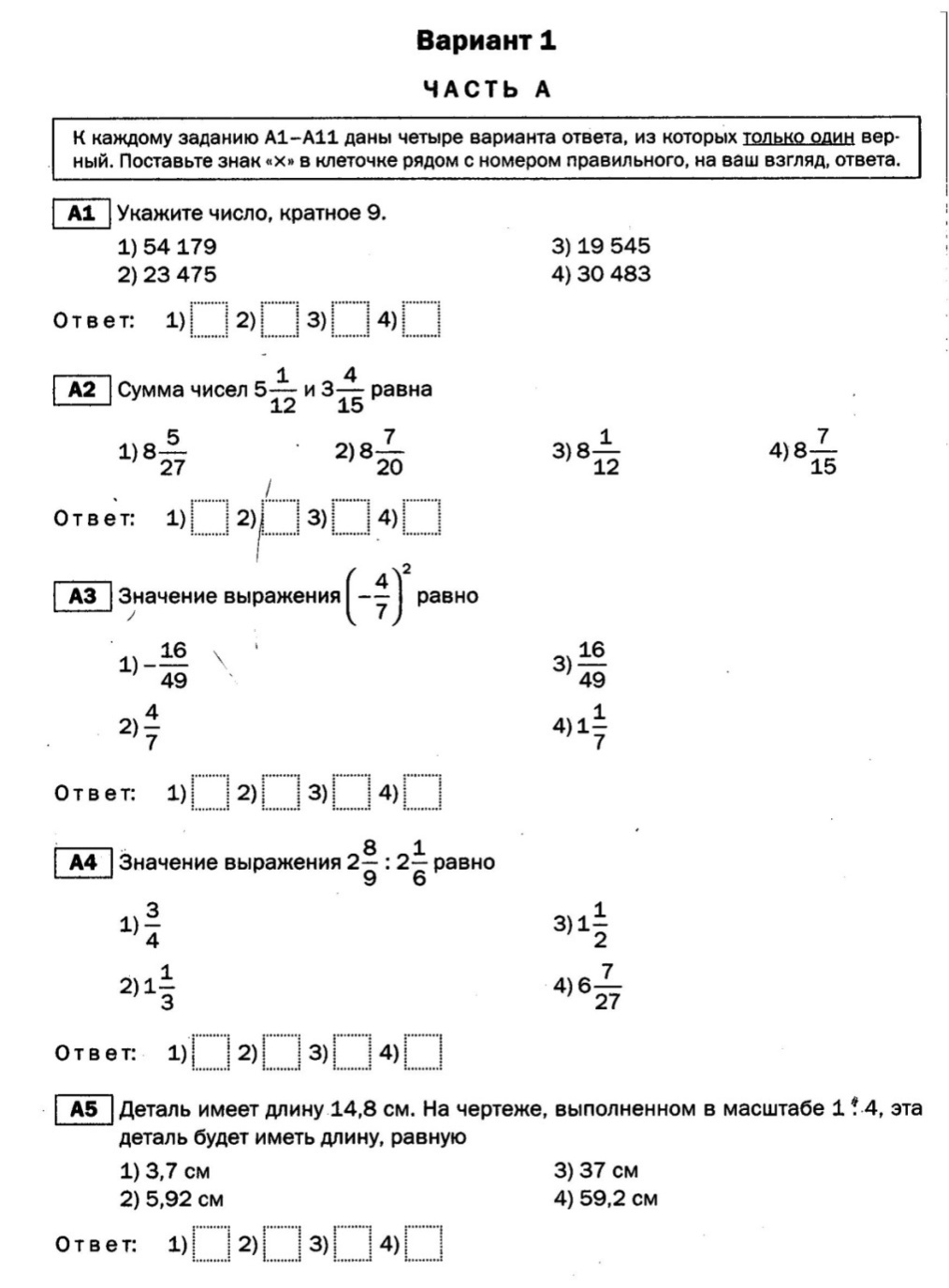 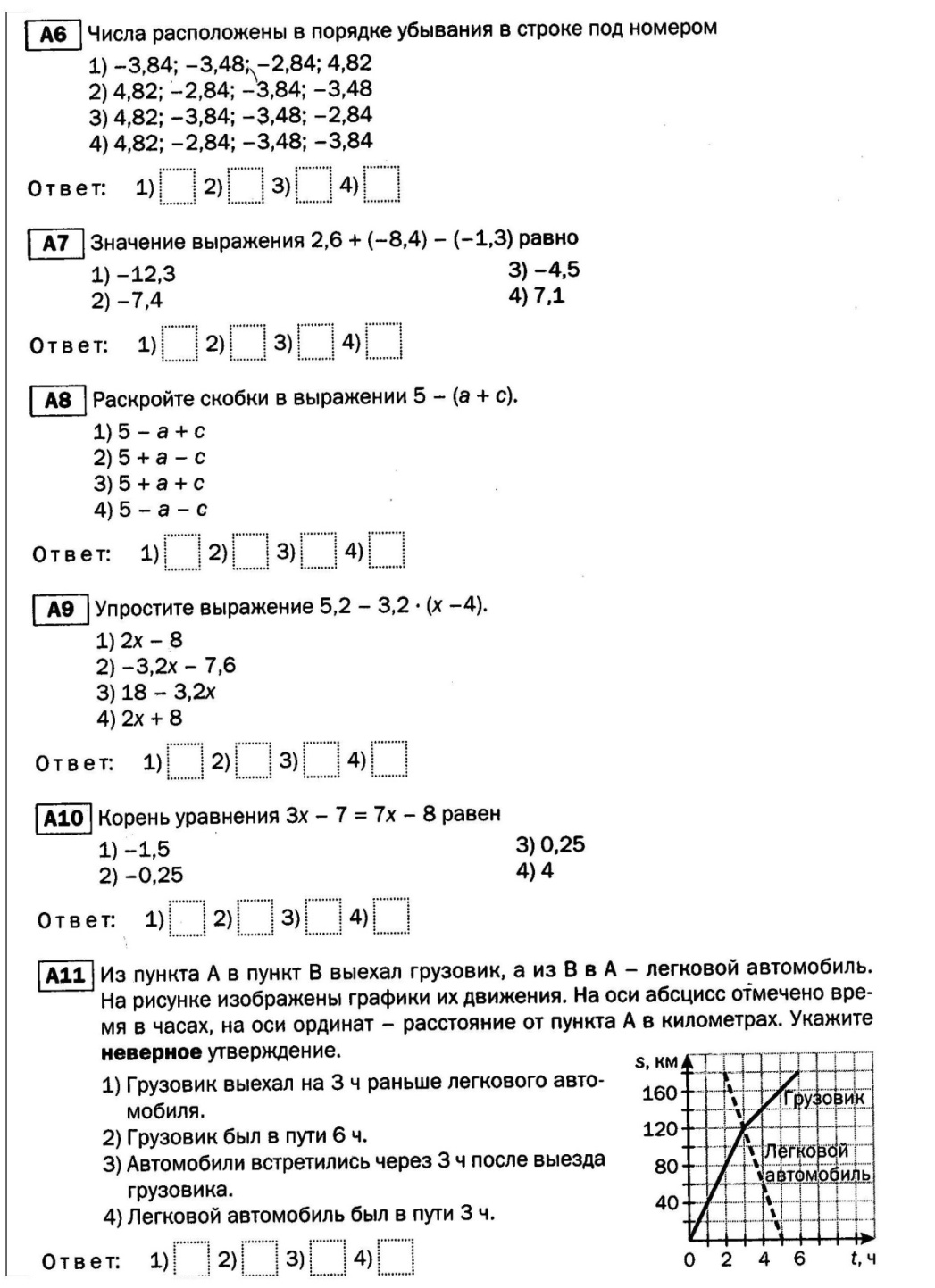 Каждое задание из части А оценивается 1 баллом, из части В в 2 балла.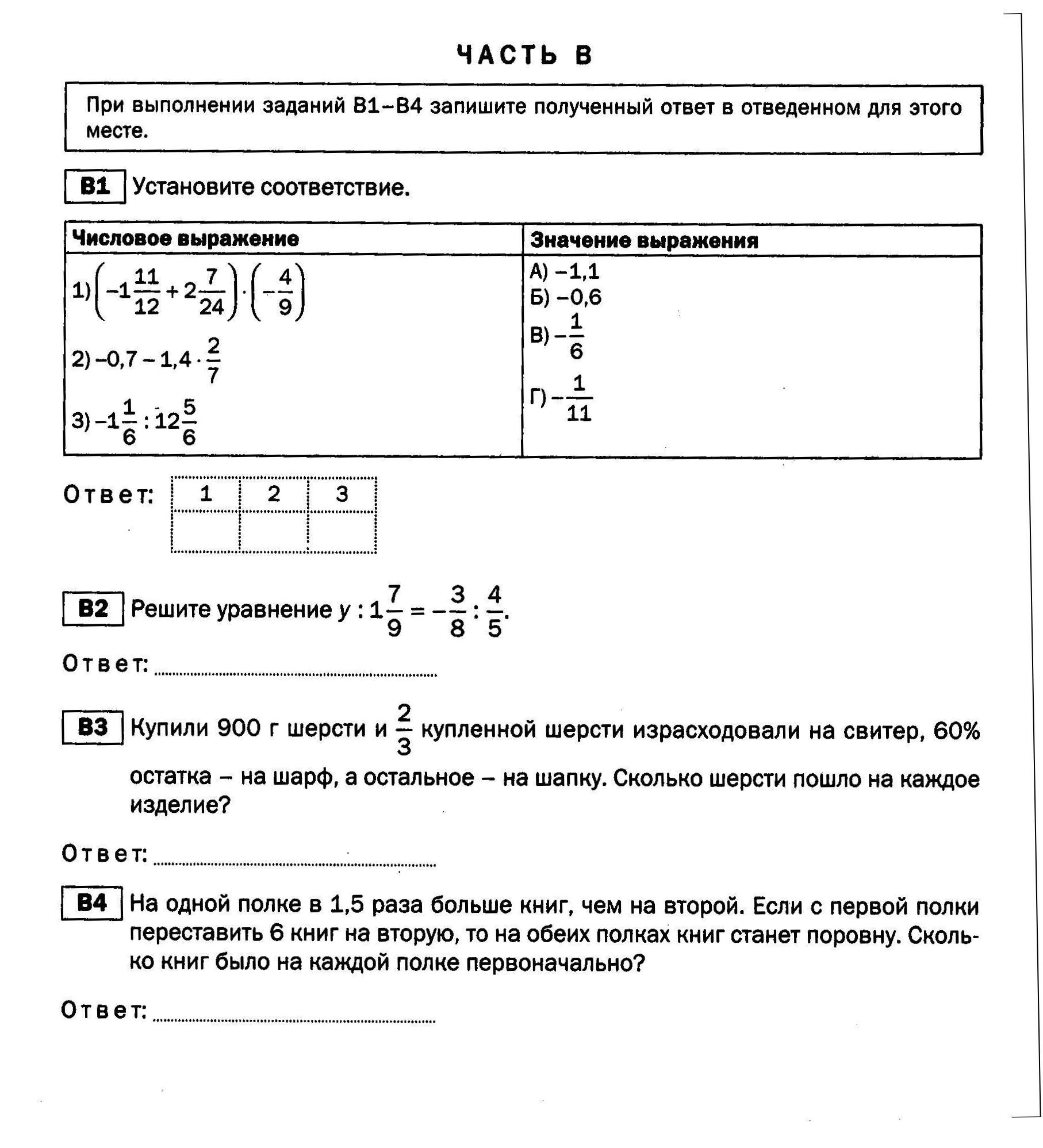 Рекомендуемая шкала перевода баллов в отметку:Приложение 5Пример итоговой работы 5 класс1 вариант.1). Выполните действия:0,81 : 2,7 + 4,5 ∙ 0,12 – 0,692). Задача: В понедельник привезли 31,5 т моркови, во вторник – в 1,4 раза больше, чем  в понедельник, в среду – на 5,4 т меньше, чем во вторник. Сколько тонн моркови привезли на склад за эти три дня ?3). Задача: В школьном саду 40 фруктовых деревьев. 30 % этих деревьев – яблони. Сколько яблонь в школьном саду ?4). Задача: Вместимость двух сосудов 12,8 л. Первый сосуд вмещает на 3,6 л больше, чем второй. Какова вместимость каждого сосуда ?5). Решить уравнение:а). 8у + 5,7 = 24,1 ;б). ( 9,2 – х ) : 6 = 0,96). На покупку 6 значков у Кати не хватит 15 р. Если она купит 4 значка, то у неё останется 5 р. Сколько денег у Кати?Приложение  к основной образовательной программе основного общего образования МАОУ «Лицей № 5№к/рТема контрольной работыДата1Натуральные числа и шкалы.2Сложение и вычитание натуральных чисел3Числовые и буквенные выражения4Умножение и деление натуральных чисел5Упрощение выражений6Площади и объёмы7Обыкновенные дроби8Сложение ивычитаниедробейсодинаковымизнаменателями9Десятичныедроби. Сложениеи  вычитание  десятичныхдробей.10Умножение и деление десятичных дробей на натуральныечисла11Умножение и деление десятичных дробей12Проценты13Инструменты для вычислений и измерений14Итоговая контрольная работа№к/рТема контрольной работыДата1Делимость чисел.2Сложение и вычитание дробей с разными знаменателями3Сложение и вычитание смешанных чисел4Умножение дробей. Нахождение дроби от числа5Деление дробей6Нахождение числа по его дроби. Дробные выражения7Отношения и пропорции8Масштаб. Длина окружности и площадь круга9Положительные и отрицательные числа10Сложение и вычитание положительных и отрицательных чисел11Умножение и деление положительных и отрицательных чисел12Коэффициент. Подобные слагаемые13Решение уравнений14Координаты на плоскости15Итоговая контрольная работаПлановые сроки прохожденияСкорректир. сроки прохождения№Тема урокаКоличество часовВиды практических заданий ПримечаниеГлава I. Натуральные числаГлава I. Натуральные числаГлава I. Натуральные числаГлава I. Натуральные числаГлава I. Натуральные числаГлава I. Натуральные числаГлава I. Натуральные числа§ 1 Натуральные числа и шкалы (18 часов)§ 1 Натуральные числа и шкалы (18 часов)§ 1 Натуральные числа и шкалы (18 часов)§ 1 Натуральные числа и шкалы (18 часов)§ 1 Натуральные числа и шкалы (18 часов)§ 1 Натуральные числа и шкалы (18 часов)§ 1 Натуральные числа и шкалы (18 часов)Обозначение натуральных чисел3СРОтрезок, длина отрезка2СРТреугольник2ТестПлоскость, прямая, луч3ТестШкалы и координаты3СРМеньше или больше4МДКонтрольная работа № 11КР, ИР§ 2 Сложение и вычитание натуральных чисел (20 часов)§ 2 Сложение и вычитание натуральных чисел (20 часов)§ 2 Сложение и вычитание натуральных чисел (20 часов)§ 2 Сложение и вычитание натуральных чисел (20 часов)§ 2 Сложение и вычитание натуральных чисел (20 часов)§ 2 Сложение и вычитание натуральных чисел (20 часов)§ 2 Сложение и вычитание натуральных чисел (20 часов)Сложение натуральных чисел2СРСвойства сложения натуральных чисел2ТестВычитание4МДКонтрольная работа № 21КР, ИРЧисловые и буквенные выражения3ТестБуквенная запись свойств сложения и вычитания3ТестУравнение2СРРешение задач при помощи уравнений2СРКонтрольная работа № 3КР, ИР§ 3 Умножение и деление натуральных чисел (22 часа)§ 3 Умножение и деление натуральных чисел (22 часа)§ 3 Умножение и деление натуральных чисел (22 часа)§ 3 Умножение и деление натуральных чисел (22 часа)§ 3 Умножение и деление натуральных чисел (22 часа)§ 3 Умножение и деление натуральных чисел (22 часа)§ 3 Умножение и деление натуральных чисел (22 часа)Умножение натуральных чисел и его свойства4СРДеление4СРДеление с остатком3СРКонтрольная работа № 41КР, ИРУпрощение выражений3ТестПорядок выполнения действий3ТестКвадрат и куб числа3СрКонтрольная работа № 51КР, ИР§ 4 Площади и объемы (15 часов)§ 4 Площади и объемы (15 часов)§ 4 Площади и объемы (15 часов)§ 4 Площади и объемы (15 часов)§ 4 Площади и объемы (15 часов)§ 4 Площади и объемы (15 часов)§ 4 Площади и объемы (15 часов)Формулы2МДПлощадь. Формула площади прямоугольника3МДЕдиницы измерения площадей3ТестПрямоугольный параллелепипед3СРОбъемы. Объем прямоугольного параллелепипеда3СРКонтрольная работа № 61КР, ИРГлава II. Дробные числаГлава II. Дробные числаГлава II. Дробные числаГлава II. Дробные числаГлава II. Дробные числаГлава II. Дробные числаГлава II. Дробные числа§ 5 Обыкновенные дроби (26 часов)§ 5 Обыкновенные дроби (26 часов)§ 5 Обыкновенные дроби (26 часов)§ 5 Обыкновенные дроби (26 часов)§ 5 Обыкновенные дроби (26 часов)§ 5 Обыкновенные дроби (26 часов)§ 5 Обыкновенные дроби (26 часов)Окружность и круг3СРДоли. Обыкновенные дроби3ТестСравнение дробей3ТестПравильные и неправильные дроби3СРКонтрольная работа № 71КР, ИРСложение и вычитание дробей с одинаковыми знаменателями3СРДеление и дроби3СРСмешанные числа3ТестСложение и вычитание смешанных чисел3СрКонтрольная работа № 81КР, ИР§ 6 Десятичные дроби. Сложение и вычитание десятичных дробей (13 часов)§ 6 Десятичные дроби. Сложение и вычитание десятичных дробей (13 часов)§ 6 Десятичные дроби. Сложение и вычитание десятичных дробей (13 часов)§ 6 Десятичные дроби. Сложение и вычитание десятичных дробей (13 часов)§ 6 Десятичные дроби. Сложение и вычитание десятичных дробей (13 часов)§ 6 Десятичные дроби. Сложение и вычитание десятичных дробей (13 часов)§ 6 Десятичные дроби. Сложение и вычитание десятичных дробей (13 часов)Десятичная запись дробных чисел3МДСравнение десятичных дробей3ТестСложение и вычитание десятичных дробей3СРПриближенное значение чисел. Округление чисел3СРКонтрольная работа № 91КР, ИР§ 7 Умножение и деление десятичных дробей (25 часов)§ 7 Умножение и деление десятичных дробей (25 часов)§ 7 Умножение и деление десятичных дробей (25 часов)§ 7 Умножение и деление десятичных дробей (25 часов)§ 7 Умножение и деление десятичных дробей (25 часов)§ 7 Умножение и деление десятичных дробей (25 часов)§ 7 Умножение и деление десятичных дробей (25 часов)Умножение десятичных дробей на натуральные числа4СРДеление десятичных дробей на натуральные числа5СРКонтрольная работа № 101КР, ИРУмножение десятичный дробей5СРДеление на десятичную дробь5СРСреднее арифметическое4СРКонтрольная работа № 111КР, ИР§ 8 Инструменты для вычислений и измерений (15 часов)§ 8 Инструменты для вычислений и измерений (15 часов)§ 8 Инструменты для вычислений и измерений (15 часов)§ 8 Инструменты для вычислений и измерений (15 часов)§ 8 Инструменты для вычислений и измерений (15 часов)§ 8 Инструменты для вычислений и измерений (15 часов)§ 8 Инструменты для вычислений и измерений (15 часов)Микрокалькулятор2ТестПроценты3СРКонтрольная работа № 121КР, ИРУгол. Прямой и развернутый угол. Чертежный треугольник2ТестИзмерение углов. Транспортир3СРКруговые диаграммы3СРКонтрольная работа № 131КР, ИРИтоговое повторение курса математики 5 класса (21 час)Итоговое повторение курса математики 5 класса (21 час)Итоговое повторение курса математики 5 класса (21 час)Итоговое повторение курса математики 5 класса (21 час)Итоговое повторение курса математики 5 класса (21 час)Итоговое повторение курса математики 5 класса (21 час)Итоговое повторение курса математики 5 класса (21 час)Натуральные числа и шкалы1ТестСложение и вычитание натуральных чисел2СРУмножение и деление натуральных чисел2СРПлощади и объемы1ТестОбыкновенные дроби2МДСложение и вычитание десятичных дробей2СРУмножение и деление десятичных дробей2СРИнструменты для вычислений и измерений2МДИтоговая контрольная работа1КР, ИРАнализ контрольной работы1Повторение5Плановые сроки прохожденияСкорректир. сроки прохожденияТема урокаКоличество часовВиды практических заданий ПримечаниеПовторение изученного в 5 классе (6 ч)Повторение изученного в 5 классе (6 ч)Повторение изученного в 5 классе (6 ч)Повторение изученного в 5 классе (6 ч)Повторение изученного в 5 классе (6 ч)Повторение изученного в 5 классе (6 ч)Повторение. Арифметические действия3Индивидуальное заданиеПовторение. Основы геометрии2Индивидуальное заданиеДиагностическая контрольная работа1Индивидуальное заданиеГлава I. Обыкновенные дробиГлава I. Обыкновенные дробиГлава I. Обыкновенные дробиГлава I. Обыкновенные дробиГлава I. Обыкновенные дробиГлава I. Обыкновенные дроби§ 1 Делимость чисел (20 ч.)§ 1 Делимость чисел (20 ч.)§ 1 Делимость чисел (20 ч.)§ 1 Делимость чисел (20 ч.)§ 1 Делимость чисел (20 ч.)§ 1 Делимость чисел (20 ч.)Делители и кратные2ТестРешение упражнений по теме: «Делители и кратные»1СРПризнаки делимости на 10, на 5 и на 22МДРешение упражнений по теме: «Признаки делимости на 10, на 5 и на 2»1СРПризнаки делимости на 9 и на 32МДПростые и составные числа2МДРазложение на простые множители2СРНаибольший общий делитель. Взаимно простые числа2ТестРешение упражнений по теме: «Наибольший общий делитель. Взаимно простые числа»1СРНаименьшее общее кратное2ТестРешение упражнений по теме: «Наименьшее общее кратное»2СРКонтрольная работа №1 по теме: «Делимость чисел»1КР, ИР§ 2 Сложение и вычитание дробей с разными знаменателями ( 22ч.)§ 2 Сложение и вычитание дробей с разными знаменателями ( 22ч.)§ 2 Сложение и вычитание дробей с разными знаменателями ( 22ч.)§ 2 Сложение и вычитание дробей с разными знаменателями ( 22ч.)§ 2 Сложение и вычитание дробей с разными знаменателями ( 22ч.)§ 2 Сложение и вычитание дробей с разными знаменателями ( 22ч.)Основное свойство дроби2СРСокращение дробей2Решение упражнений по теме: «Сокращение дробей»1СРПриведение дробей к общему знаменателю2МДРешение упражнений по теме: «Приведение дробей к общему знаменателю»1СРСравнение дробей с разными знаменателями2МДСложение и вычитание дробей с разными знаменателями2МДРешение упражнений по теме: «Сложение и вычитание дробей с разными знаменателями»2СРКонтрольная работа №2 по теме:  «Сложение и вычитание дробей с разными знаменателями»1КР, ИРСложение и вычитание смешанных чисел3ТестРешение упражнений по теме: «Сложение и вычитание смешанных чисел»3СРКонтрольная работа №3 по теме: «Сложение и вычитание смешанных чисел»1КР, ИР§ 3 Умножение и деление обыкновенных дробей (30ч.)§ 3 Умножение и деление обыкновенных дробей (30ч.)§ 3 Умножение и деление обыкновенных дробей (30ч.)§ 3 Умножение и деление обыкновенных дробей (30ч.)§ 3 Умножение и деление обыкновенных дробей (30ч.)§ 3 Умножение и деление обыкновенных дробей (30ч.)Умножение дробей2МДРешение упражнений по теме: «Умножение дробей»2СРНахождение дроби от числа2МДРешение упражнений по теме: «Нахождение дроби от числа»2СРПрименение распределительного свойства умножения3ТестРешение упражнений по теме: «Применение распределительного свойства умножения»2СРКонтрольная работа №4 по теме: «Умножение дробей. Нахождение дроби от числа»1КР, ИРВзаимно обратные числа2МДДеление3МДРешение упражнений по теме: «Деление»2СРКонтрольная работа №5 по теме: «Деление дробей»1КР, ИРНахождение числа по его дроби2ТестРешение упражнений по теме «Нахождение числа по его дроби»1СРДробные выражения2МДРешение упражнений по теме: «Дробные выражения»2СРКонтрольная работа №6 по теме: «Нахождение числа по его дроби. Дробные выражения»1КР, ИР§ 4 Отношения и пропорции  (19ч)§ 4 Отношения и пропорции  (19ч)§ 4 Отношения и пропорции  (19ч)§ 4 Отношения и пропорции  (19ч)§ 4 Отношения и пропорции  (19ч)§ 4 Отношения и пропорции  (19ч)Отношения2МДРешение упражнений по теме: "Отношения»1СРПропорции2ТестРешение упражнений по теме: "Пропорции"2СРПрямая и обратная пропорциональные зависимости2МДРешение упражнений по теме: "Прямая и обратная пропорциональные зависимости "1СРКонтрольная работа №7 по теме: «Прямая и обратная пропорциональные зависимости»1КР, ИРМасштаб2ТестДлина окружности2МДШар2ТестРешение упражнений по теме «Шар»1СРКонтрольная работа №8 по теме: «Масштаб. Длина окружности и площадь круга»1КР, ИРГлава II.Рациональные числаГлава II.Рациональные числаГлава II.Рациональные числаГлава II.Рациональные числаГлава II.Рациональные числаГлава II.Рациональные числа§ 5 Положительные и отрицательные числа (13ч)§ 5 Положительные и отрицательные числа (13ч)§ 5 Положительные и отрицательные числа (13ч)§ 5 Положительные и отрицательные числа (13ч)§ 5 Положительные и отрицательные числа (13ч)§ 5 Положительные и отрицательные числа (13ч)Координаты на прямой2МДРешение упражнений по теме «Координаты на прямой»1СРПротивоположные числа2МДМодуль числа2ТестСравнение чисел2МДРешение упражнений по теме «Сравнение чисел»1СРИзменение величин2ТестКонтрольная работа №9 по теме: «Положительные и отрицательные числа»1КР, ИР§ 6Сложение и вычитание положительных и отрицательных чисел (11ч)§ 6Сложение и вычитание положительных и отрицательных чисел (11ч)§ 6Сложение и вычитание положительных и отрицательных чисел (11ч)§ 6Сложение и вычитание положительных и отрицательных чисел (11ч)§ 6Сложение и вычитание положительных и отрицательных чисел (11ч)§ 6Сложение и вычитание положительных и отрицательных чисел (11ч)Сложение чисел с помощью координатной прямой2Сложение отрицательных чисел2МДСложение чисел с разными знаками2Решение упражнений по теме «Сложение чисел с разными знаками»1СРВычитание2ТестРешение упражнений по теме «Вычитание»1СРКонтрольная работа №10 по теме: «Сложение и вычитание положительных и отрицательных чисел»1КР, ИР§ 7 Умножение и деление положительных и отрицательных чисел (12ч)§ 7 Умножение и деление положительных и отрицательных чисел (12ч)§ 7 Умножение и деление положительных и отрицательных чисел (12ч)§ 7 Умножение и деление положительных и отрицательных чисел (12ч)§ 7 Умножение и деление положительных и отрицательных чисел (12ч)§ 7 Умножение и деление положительных и отрицательных чисел (12ч)Умножение2МДРешение упражнений по теме «Умножение»1СРДеление2МДРешение упражнений по теме «Деление»1СРРациональные числа2ТестСвойства действий с рациональными числами2ТестРешение упражнений по теме «Умножение и деление положительных и отрицательных чисел»1СРКонтрольная работа №11 по теме: «Умножение и деление положительных и отрицательных чисел»1КР, ИР§ 8 Решение уравнений (15ч)§ 8 Решение уравнений (15ч)§ 8 Решение уравнений (15ч)§ 8 Решение уравнений (15ч)§ 8 Решение уравнений (15ч)§ 8 Решение уравнений (15ч)Раскрытие скобок2ТестРешение упражнений по теме «Раскрытие скобок»1СРКоэффициент2МД Подобные слагаемые2Решение упражнений по теме «Подобные слагаемые»1СРКонтрольная работа №12 по теме: «Коэффициент. Подобные слагаемые»1КР, ИРРешение уравнений5СРКонтрольная работа №13 по теме: «Решение уравнений»1КР, ИР§ 9 Координаты на плоскости (13ч)§ 9 Координаты на плоскости (13ч)§ 9 Координаты на плоскости (13ч)§ 9 Координаты на плоскости (13ч)§ 9 Координаты на плоскости (13ч)§ 9 Координаты на плоскости (13ч)Перпендикулярные прямые2МДПараллельные прямые2МДКоординатная плоскость2ТестРешение упражнений по теме «Координатная плоскость»1СРСтолбчатые диаграммы2ТестГрафики2СРРешение упражнений по теме «Графики»1СРКонтрольная работа №14 по теме: «Координаты на плоскости»1КР, ИРИтоговое повторение курса математики 6 класса (15ч)Итоговое повторение курса математики 6 класса (15ч)Итоговое повторение курса математики 6 класса (15ч)Итоговое повторение курса математики 6 класса (15ч)Итоговое повторение курса математики 6 класса (15ч)Итоговое повторение курса математики 6 класса (15ч)Делимость чисел1ТестСложение и вычитание дробей с разными знаменателями2СРУмножение и деление обыкновенных дробей1СРОтношения и пропорции1СР Положительные и отрицательные числа1МДСложение и вычитание положительных и отрицательных чисел2СРУмножение и деление положительных и отрицательных чисел1СРРешение уравнение2СРКоординаты на плоскости1СРИтоговая контрольная работа1СРАнализ контрольной работы1СРИтоговый урок1КР, ИРБалл0 - 1011 - 1415 - 1718 – 19Отметка2345